                           TECHNINIŲ PARAMETRŲ LAPAS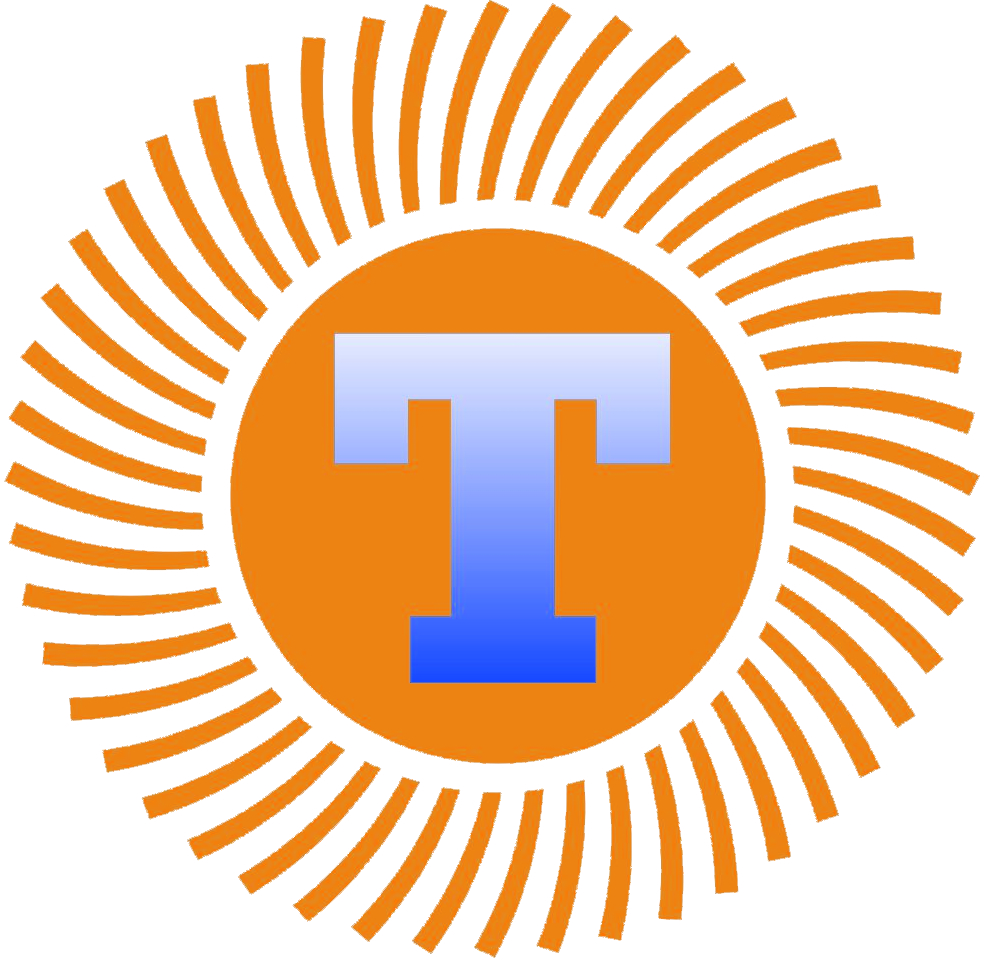 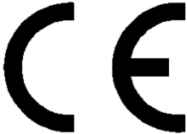                       TRIFAZIS SKIRIAMASIS                              TRANSFORMATORIUS  TTS-3 13Kv 400/220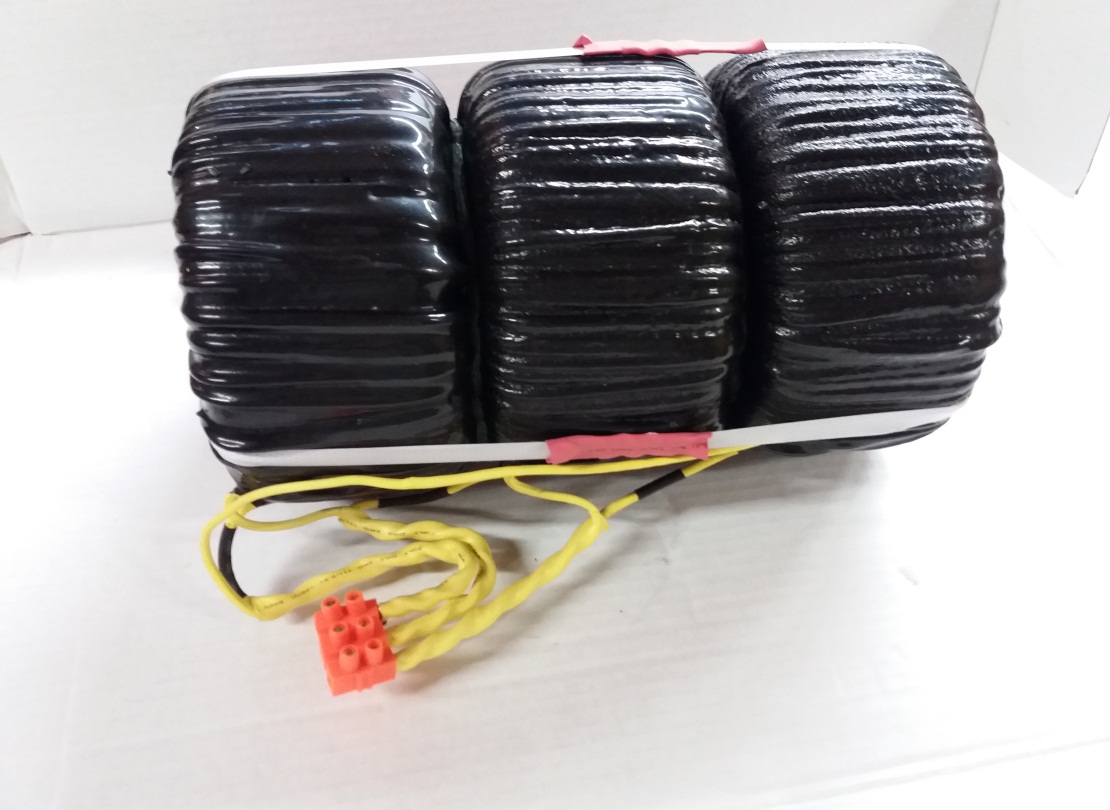 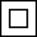 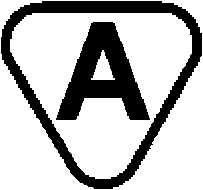 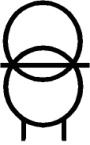 Maitinimo įtampa [PRI]:							400VMaksimalios apkrovos srovė [Imax]:			   		59AIšėjimo įtampa esant nominaliai apkrovai [SEC]:		3x220VJungčių sistema:								Dyn5Nulinė srovė:									585mATransformatoriuje išsklaidyta galia [ΔP]:				168WAplinkos temperatūra [ta]						-40oC ÷ +40oCTemperatūros kilimas iš apvijų [Δt]:				37oCMatmenys [D/d/h]: 					   ≈310/80/315 mmSvoris:									      ≈114 kgAtskirų transformatorių parametrai dėl skirtingų šerdžių savybių bei apvijinių laidų gali nežymiai skirtis nuo standartinių. Šie skirtumai neturi įtakos maitinamų įrenginių darbui..OBUDOWA TRANSFORMATORA  TTS-3 1k65 400/3X110 Transformatorius korpuso TTS-3 13kv 400/220Svoris (kg):                         12Svoris (kg):                         12